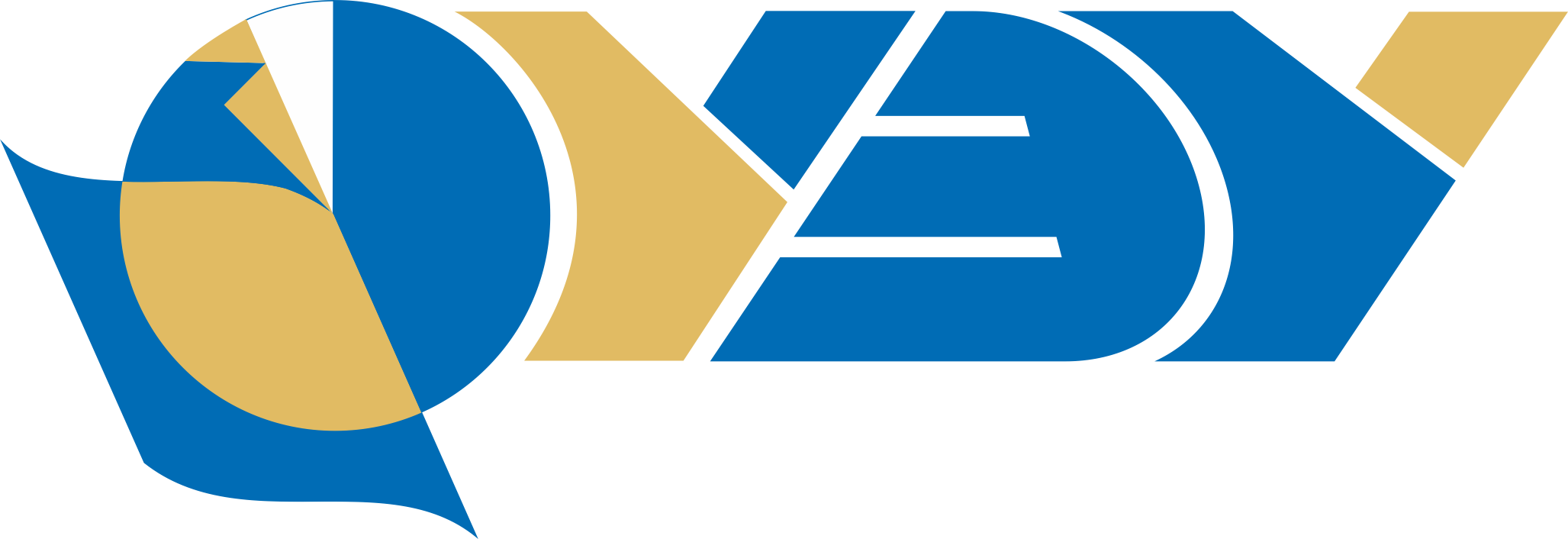 Кафедра информационно-аналитического обеспечения 
и бухгалтерского учетаМероприятия Бухгалтерской недели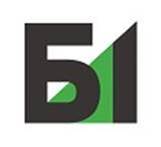 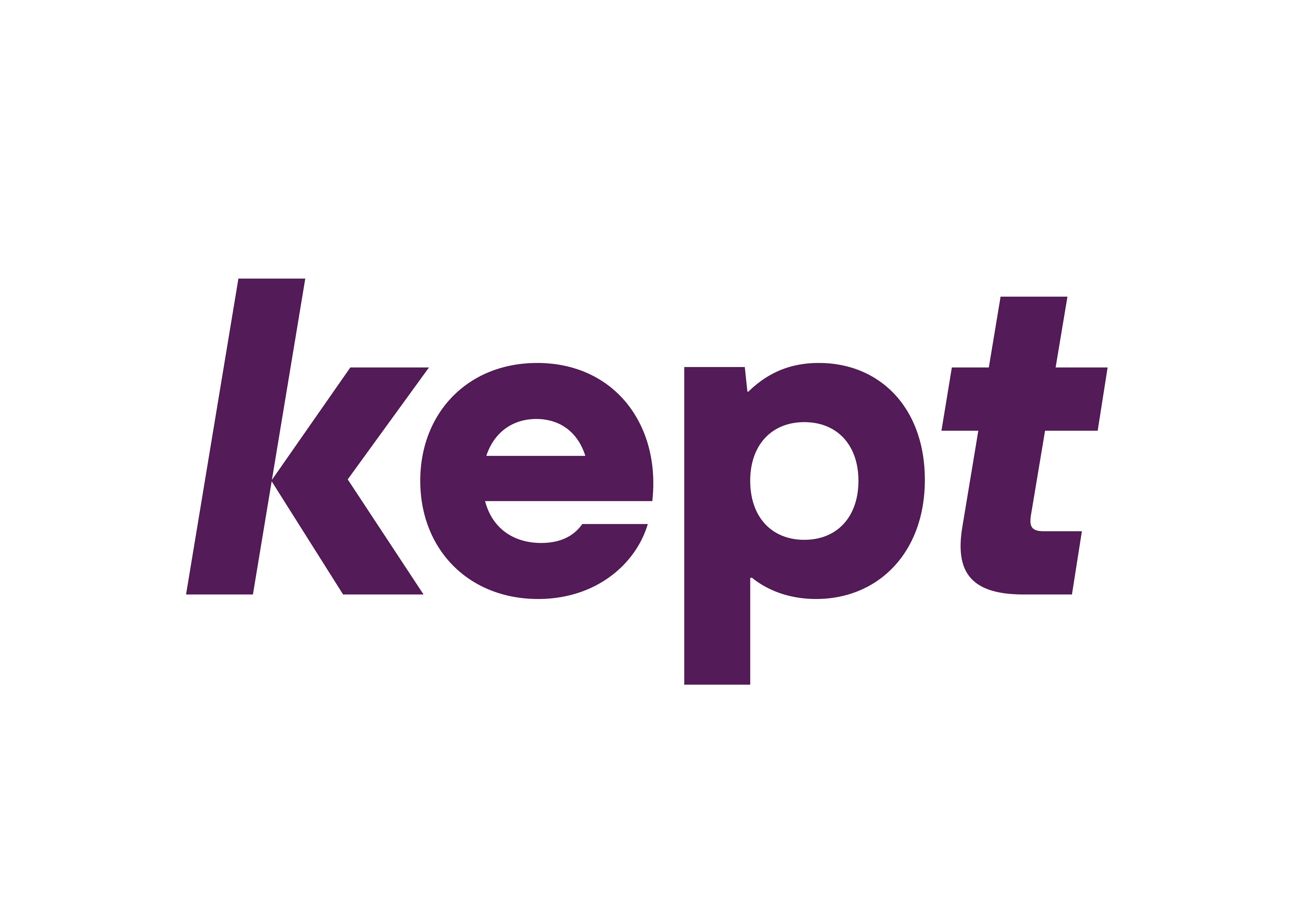 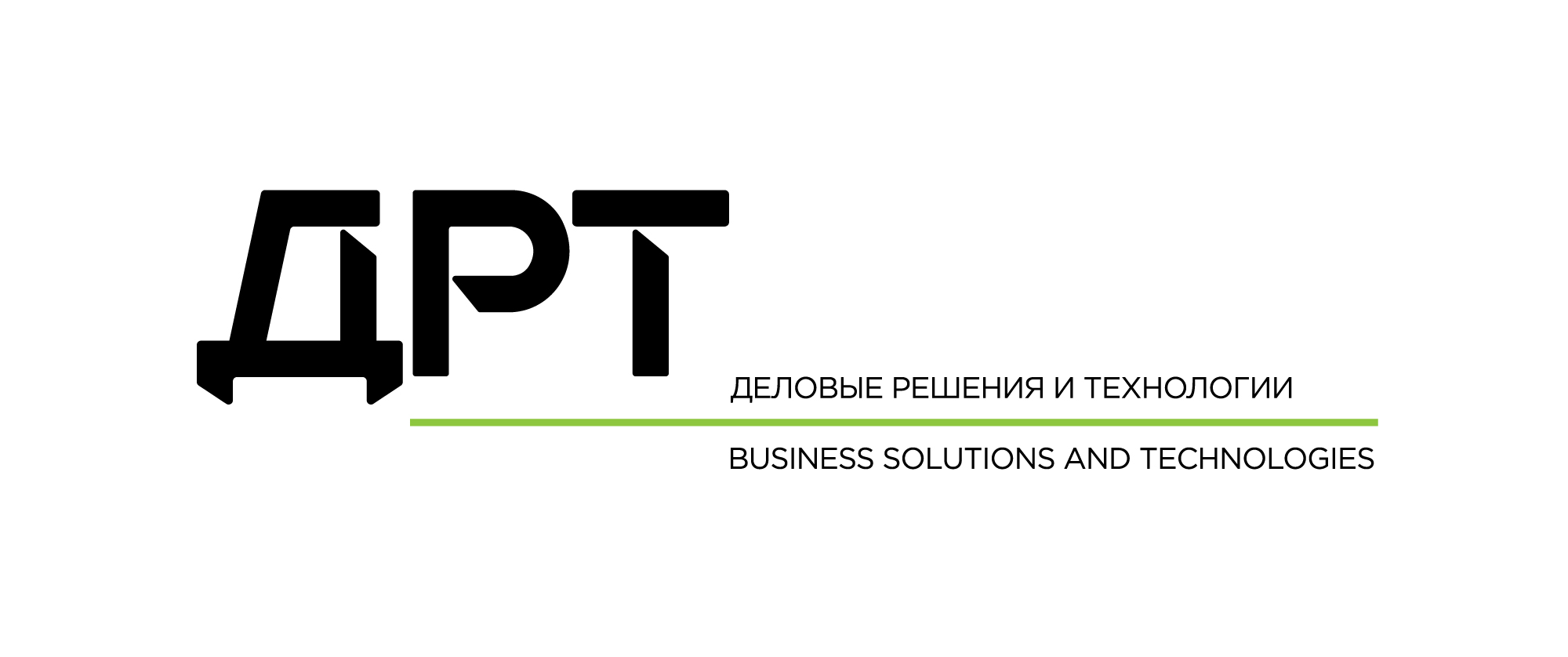 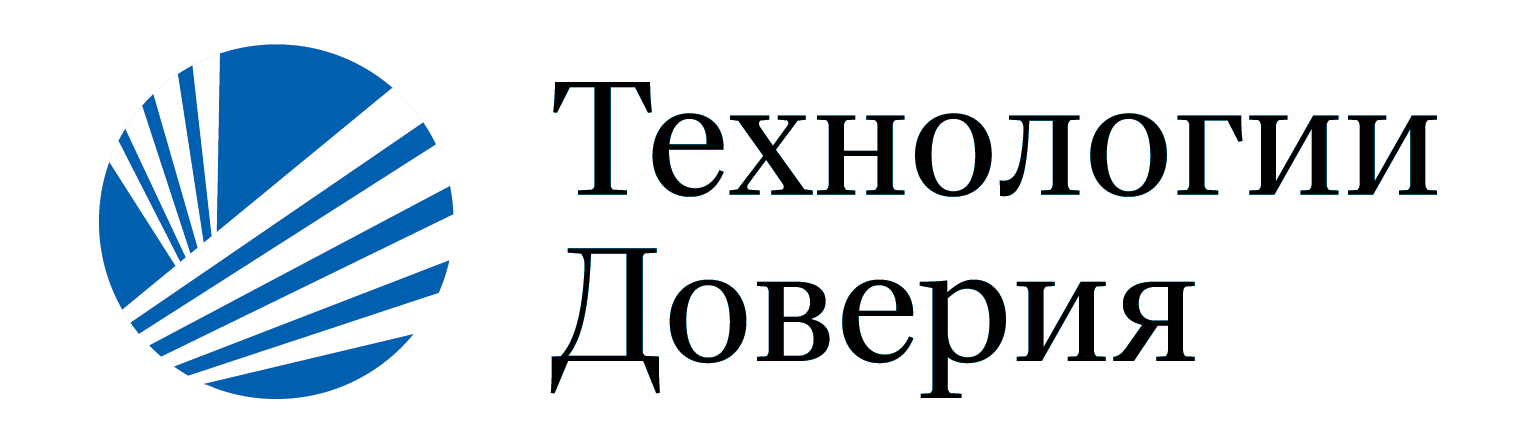 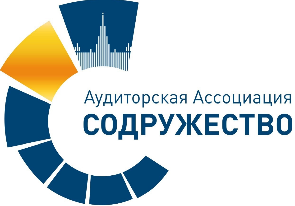 21 ноября 2023 г. 21 ноября 2023 г. 21 ноября 2023 г. 12.30 ч. -14.30 ч.Интеллектуальная игра для будущих бухгалтеров и аудиторов на площадке партнера Keptул. Вокзальная магистраль 1/1 15.00 ч. Конкурс стенгазет, посвященный Дню бухгалтера в РоссииХолл 5 корпуса,ауд. 5-20922 ноября 2023 г.22 ноября 2023 г.22 ноября 2023 г.11.25 ч. – 13.00 ч.Ток-шоу «Диалог с профессионалом»ауд. 5-10123 ноября 2023 г.23 ноября 2023 г.23 ноября 2023 г.14.00 час. - 17.00 час.Круглый стол СРО Аудиторская ассоциация «Содружество» на тему «Определение стоимости аудиторских услуг: рынок или тариф»ауд. 5-619, Zoom24 ноября 2023 г.24 ноября 2023 г.24 ноября 2023 г.12.00 час.День профориентации: Бухгалтерский квиз и экскурсия для школьниковауд. 5-21328 ноября 2023 г.28 ноября 2023 г.28 ноября 2023 г.14.00 ч. – 18.00 ч.Международная научно-практическая конференция «Проблемы и перспективы развития информационного обеспечения управления в условиях цифровой трансформации экономики» Студенческие секцииhttps://nsuem.ru/landings/accounting/lp/news_124044/ Zoom29 ноября 2023 г.29 ноября 2023 г.29 ноября 2023 г.14.00 ч. – 18.00 ч.Международная научно-практическая конференция «Проблемы и перспективы развития информационного обеспечения управления в условиях цифровой трансформации экономики» Пленарное заседание 
(с видеотрансляцией и дистанционным участием)https://nsuem.ru/landings/accounting/lp/news_124044/ ауд. 5-316, Zoom